§7203.  DefinitionsAs used in this Act, unless the context otherwise indicates, the following terms have the following meanings.  [PL 1989, c. 148, §§3, 4 (NEW); PL 2023, c. 369, Pt. A, §§2, 5 (AFF).]1.  Aroostook Band of Micmacs Settlement Act.  "Aroostook Band of Micmacs Settlement Act" means the federal Aroostook Band of Micmacs Settlement Act, Public Law 102–171.[PL 1989, c. 148, §§3, 4 (NEW); PL 2023, c. 369, Pt. A, §§2, 5 (AFF).]2.  Lands or other natural resources.  "Lands or other natural resources" means any real property or natural resources, or any interest in or right involving any real property or natural resources, including, but not limited to, minerals and mineral rights, timber and timber rights, water and water rights and hunting and fishing rights.[PL 1989, c. 148, §§3, 4 (NEW); PL 2023, c. 369, Pt. A, §§2, 5 (AFF).]3.  Laws of the State.  "Laws of the State" means the Constitution of Maine and all statutes, rules or regulations and the common law of the State and its political subdivisions, and subsequent amendments thereto or judicial interpretations thereof.[PL 1989, c. 148, §§3, 4 (NEW); PL 2023, c. 369, Pt. A, §§2, 5 (AFF).]4.  Mi'kmaq Nation.  "Mi'kmaq Nation" has the same meaning as "Band" in Section 3(1) of the Aroostook Band of Micmacs Settlement Act.[PL 1989, c. 148, §§3, 4 (NEW); PL 2023, c. 369, Pt. A, §§2, 5 (AFF).]5.  Mi'kmaq Nation Jurisdiction Land.  "Mi'kmaq Nation Jurisdiction Land" means:A.  All Mi'kmaq Nation Trust Land that exists as of the effective date of this subsection; and  [PL 1989, c. 148, §§3, 4 (NEW); PL 2023, c. 369, Pt. A, §§2, 5 (AFF).]B.  All Mi'kmaq Nation Trust Land acquired after the effective date of this subsection that is both within Aroostook County and within 50 miles of land described in paragraph A.  [PL 1989, c. 148, §§3, 4 (NEW); PL 2023, c. 369, Pt. A, §§2, 5 (AFF).][PL 1989, c. 148, §§3, 4 (NEW); PL 2023, c. 369, Pt. A, §§2, 5 (AFF).]6.  Mi'kmaq Nation Trust Land.  "Mi'kmaq Nation Trust Land" has the same meaning as "Band Trust Land" in Section 3(3) of the Aroostook Band of Micmacs Settlement Act.[PL 1989, c. 148, §§3, 4 (NEW); PL 2023, c. 369, Pt. A, §§2, 5 (AFF).]7.  Secretary.  "Secretary" means the United States Secretary of the Interior.[PL 1989, c. 148, §§3, 4 (NEW); PL 2023, c. 369, Pt. A, §§2, 5 (AFF).]SECTION HISTORYPL 1989, c. 148, §§3, 4 (NEW). PL 2023, c. 369, §§2, 5 (AFF). The State of Maine claims a copyright in its codified statutes. If you intend to republish this material, we require that you include the following disclaimer in your publication:All copyrights and other rights to statutory text are reserved by the State of Maine. The text included in this publication reflects changes made through the Frist Regular and First Special Session of the 131st Maine Legislature and is current through November 1, 2023
                    . The text is subject to change without notice. It is a version that has not been officially certified by the Secretary of State. Refer to the Maine Revised Statutes Annotated and supplements for certified text.
                The Office of the Revisor of Statutes also requests that you send us one copy of any statutory publication you may produce. Our goal is not to restrict publishing activity, but to keep track of who is publishing what, to identify any needless duplication and to preserve the State's copyright rights.PLEASE NOTE: The Revisor's Office cannot perform research for or provide legal advice or interpretation of Maine law to the public. If you need legal assistance, please contact a qualified attorney.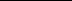 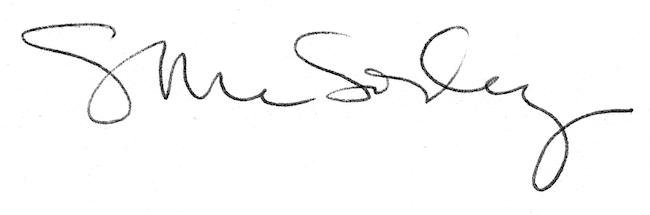 